Speuter Story Contest Consent FormI, _____________________________________ (Parent or Guardian) hereby grant permission to ______________________________ (“Student”) to participate in the “Speuter” Story Contest to be conducted by the Moore County Citizens’ Pet Responsibility Committee in association with The Moore County Kennel Club.  Should my child win, I understand and agree to the conditions below:I, ____________________________________ (Parent or Guardian) will contact the Spay Neuter Veterinary Clinic of the Sandhills, 5071 US Highway 1, Vass, North Carolina (910) 692-3499 (“Clinic”) directly to make the appointment for the pet’s spay or neuter.  I will make the necessary arrangements to have the pet transported to and from the clinic. ORI (Student) do not own a pet or my pet is already altered and I am writing the story on behalf of ____________________________________ for his/her pet with the understanding that he/she must execute a similar Consent/Release Form if I win the Contest.The pet (dog/cat) must be at least 4 months of age (nursing mothers must be at least 12 weeks from giving birth to a litter).  An admission form will be provided by the Clinic which I agree to complete prior to the day of surgery.I will submit a copy of the pet’s rabies record.  If I do not have one, I agree to purchase the rabies vaccination on the date of the surgery for a fee of approximately $7.00.  This fee will be collected by the Clinic on the day of the surgery.Should the Student win the Contest, I understand that the spay/neuter fee will be the ONLY fee/cost paid to the Clinic by the Pet Responsibility Committee in association with The Moore County Kennel Club.  If any other medical issues arise during the surgery that may cause additional medical fees/costs, I will be notified prior thereto and will be responsible for only the additional fees which I approve in advance. I specifically grant permission to the Moore County Kennel Club, the Companion Animal Clinic Foundation, the Clinic, the Pet Responsibility Committee and the Pilot Newspaper to publish the student’s name, photograph and/or story.By participating in the Contest, each participant by and through their guardian and each such guardian, win or lose, hereby waive any and all claims of liability against any and all Contest sponsors, including The Moore County Kennel Club, Moore County and the individual members of its Pet Responsibility Committee, their employees and agents, if any, for any injury or loss whatsoever that may occur at any time resulting either directly or indirectly from the conduct of, or participation in, the Contest, or from the use of any prize.Parent/Guardian Signature: _________________________________________________Date:_______________________Please Print Parent/Guardian Name: _____________________________________________________________________Additional Information required (please print):Student's Name: _____________________________________________________________________________________Elementary School: ___________________________________________________________________________________Fourth Grade Teacher's Name: __________________________________________________________________________Owner of Pet to be altered: _____________________________________________________________________________Student’s Address:____________________________________________________________________________________City: _____________________________________________________________ State: ________Zip:_________________Home Phone: ________________________________ Work/mobile phone: ______________________________________Email Address: _______________________________________________________________________________________Name of Pet to be spayed or neutered: _____________________________   Dog or Cat    Male or Female  Pet’s Age: _____Thank you for supporting your child in stopping the animal overpopulation crisis in Moore County…together we can make a difference!I CAN HELP STOP PET OVERPOPULATION IN OUR COUNTYYou can earn a free spay or neuter for YOUR pet or the PET OF SOMEONE YOU CHOOSE by sharing your story!If the student would like to have one of their pets spayed or neutered (fixed) they should write a story about THEIR pet OR, if the student doesn’t have any pets or their pets are already fixed, they may earn a free spay or neuter for the pet of someone they choose by writing a story about the importance of spaying/neutering in solving the pet overpopulation problem.The student must have a Parent/Guardian signature on the completed Speuter Story Contest Consent Form (located on the back of this page) to win this contest.  The story must be a minimum of 30 words.  Good Luck!  Please write your story below – use additional paper if needed.  Be sure to hand it in by Lesson 5 of your Pet Responsibility Class.________________________________________________________________________________________________________________________________________________________________________________________________________________________________________________________________________________________________________________________________________________________________________________________________________________________________________________________________________________________________________________________________________________________________________________________________________________________________________________________________________________________________________________________________________________________________________________________________________________________________________________________________________________________________________________________________________________________________________________________________________________________________________________________________________________________________________________________________________________________________________________________________________________________________________________________________________________________________________________________________________________________________________________________________________________________________________________________________________________________________________________________________________________________________________________________________________________________________________________________________________________________________________________________________________________________________________________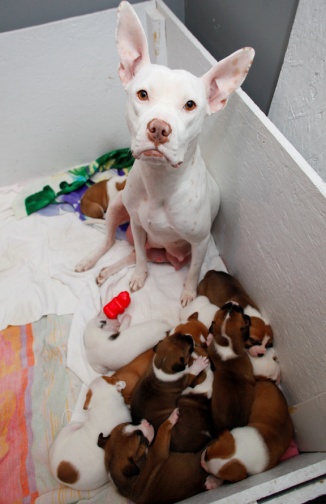 Contest Rules:  The Consent and Story Forms need to be completed and returned to the school no later than Lesson 5 of the Pet Responsibility Education Program.  There will be at least one winner per School.  The surgery will be performed at the Spay Neuter Veterinary Clinic of the Sandhills thanks to the generosity of the Moore County Kennel Club.